ՈՐՈՇՈՒՄ N 3-Ա
21 ՆՈՅԵՄԲԵՐԻ 2017թ.ԿԱՊԱՆ ՀԱՄԱՅՆՔԻ ԱՎԱԳԱՆՈՒ ՄՇՏԱԿԱՆ ԳՈՐԾՈՂ ՀԱՆՁՆԱԺՈՂՈՎՆԵՐ ՍՏԵՂԾԵԼՈՒ ԵՎ ԱՆՀԱՏԱԿԱՆ ԿԱԶՄԸ ՀԱՍՏԱՏԵԼՈՒ ՄԱՍԻՆՂեկավարվելով «Տեղական ինքնակառավարման մասին» Հայաստանի Հանրապետության օրենքի 13-րդ հոդվածի 6-րդ կետով, համաձայն ավագանու կանոնակարգի 22-րդ և 23-րդ կետերի և հաշվի առնելով համայնքի ղեկավարի առաջարկությունը, որոշման նախագծի քվեարկության    14   կողմ,   0  դեմ,     0   ձեռնպահ արդյունքներով,  համայնքի ավագանին  ո ր ո շ ու մ  է.Ստեղծել ավագանու մշտական գործող հետևյալ հանձնաժողովները և հաստատել անհատական կազմը.1 ) Գիտության, կրթության, մշակույթի և երիտասարդական հարցերի մշտական հանձնաժողով՝Հարությունյան Հայկ		Կարապետյան Մանաս	Գրիգորյան Վիլեն		2) Սոցիալական, առողջապահության, սպորտի և ֆիզիկական կուլտուրայի հարցերի մշտական հանձնաժողով՝Հարությունյան Հայկ		Անտոնյան Արեն		Դավթյան Շանթ		3) Քաղաքաշինության, տրանսպորտի, կոմունալ տնտեսության, գյուղատնտեսության, բնության և շրջակա միջավայրի պահպանության մշտական հանձնաժողով՝Գևորգյան Վարդան					Դավթյան Նարեկ		               Մարտիրոսյան Կարեն	  			Դավթյան Շանթ	  Անտոնյան Արեն		 			Դանիելյան Վահե	4) Ֆինանսավարկային, բյուջետային և տնտեսական հարցերի մշտական հանձնաժողով՝Դավթյան Նարեկ					  Գևորգյան Վարդան	Կարապետյան Մանաս	   			 Հարությունյան Հայկ	5) Ենթակառուցվածքների գործունեության հարցերով մշտական հանձնաժողով՝Կոստանդյան Իվան		 			Դանիելյան Վահե		Կարապետյան Մանաս	 			Մովսիսյան Ժան	Ասրյան Վաչե			 			Հարությունյան Կամո	Գևորգյան Վարդան		6) Համայնքի տնտեսական զարգացման և փոքր ու միջին բիզնեսի աջակցման մշտական հանձնաժողով՝Կարապետյան Մանաս	Դավթյան Նարեկ		Հարությունյան Կամո		Ավագանու անդամներ՝Կողմ (14)`ԱՆՏՈՆՅԱՆ ԱՐԵՆ 					ԴԱՎԹՅԱՆ ՇԱՆԹԱՍՐՅԱՆ ՎԱՉԵ 					ՄՈՎՍԻՍՅԱՆ ԺԱՆԳԵՎՈՐԳՅԱՆ ՎԱՐԴԱՆ				ԿՈՍՏԱՆԴՅԱՆ ԻՎԱՆԳՐԻԳՈՐՅԱՆ ՎԻԼԵՆ					ԿԱՐԱՊԵՏՅԱՆ ՄԱՆԱՍՀԱՐՈՒԹՅՈՒՆՅԱՆ ԿԱՄՈ 				ՄԵՍՐՈՊՅԱՆ ՆԱՊՈԼԵՈՆ		  ԴԱՎԹՅԱՆ ՆԱՐԵԿ					ՄԿՐՏՉՅԱՆ ԱՐԱ	ՀԱՐՈՒԹՅՈՒՆՅԱՆ ՀԱՅԿ 				ՄԱՐՏԻՐՈՍՅԱՆ ԿԱՐԵՆ	Դեմ (0)Ձեռնպահ (0)ՀԱՄԱՅՆՔԻ ՂԵԿԱՎԱՐ 				  ԱՇՈՏ ՀԱՅՐԱՊԵՏՅԱՆ2017 թ     նոյեմբերի           21	 	ք. Կապան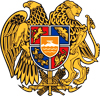 ՀԱՅԱՍՏԱՆԻ ՀԱՆՐԱՊԵՏՈՒԹՅՈՒՆ
ՍՅՈՒՆԻՔԻ ՄԱՐԶ
ԿԱՊԱՆ  ՀԱՄԱՅՆՔԻ  ԱՎԱԳԱՆԻ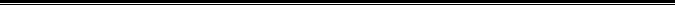 